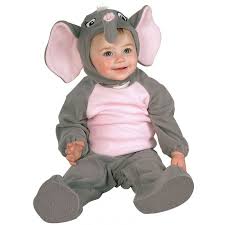 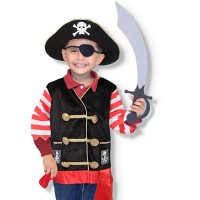 OBVESTILO - PUSTObveščamo vas, da bo v torek, 28. 02. 2017 praznovanje pusta. Ta dan ne bo pouka. Otroci pridejo v šolo maskirani najkasneje do 8:50 ure. Organizirali bomo pustno povorko, ki se bo pričela ob 9:00 uri.  Učenci in otroci iz vrtca se zberejo na šolskem igrišču. Najbolj izvirne posamezne in skupinske maske bomo nagradili. Po povorki bo rajanje na igrišču do 11:00 ure. Vozni red bo na ta dan prilagojen in bo objavljen na spletni strani šole.Vse starše in ostale občane Občine Sveta Trojica vabimo na ogled ali da se kot pustna šema priključite povorki in pustnemu rajanju.Ravnatelj Darko Škerget